STATE OF DELAWARECOURT OF COMMON PLEASE-FILING TIPSMarch 31, 2017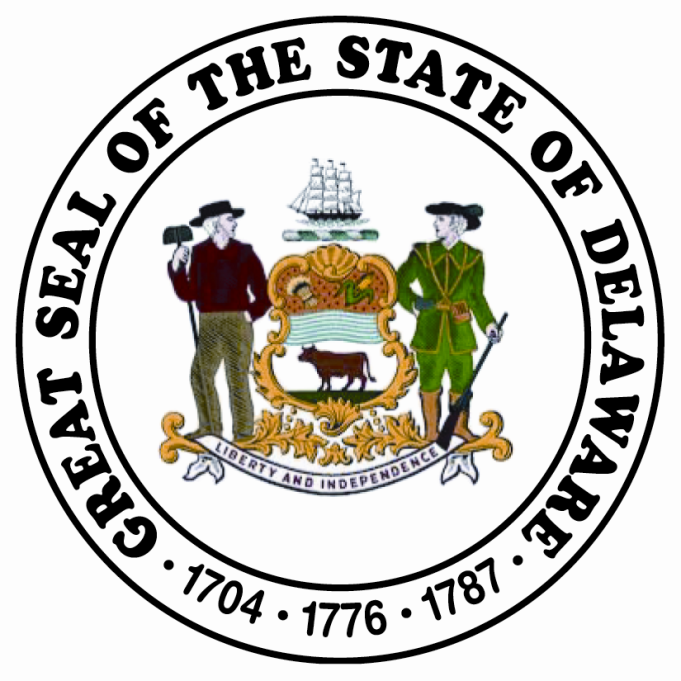 Court of Common Pleas E-Filing TipsACCESS TO THE FILE AND SERVE DELAWAREAccess to the File and Serve Delaware system is granted by first registering your Organization and then registering your employees.The Home page of File&ServeDelaware is: http://fsd.fileandservedelaware.com/ In the ‘Login’ field select, “Register Now”.Select the appropriate option to register your organization.  Follow instructions as explained in the Training video found at: http://fileandservexpress.com/delaware/training.html Register your Organization and then register your employees.  CASE NUMBERING SCHEMENew Case Management System Numbers: CPU4-15-000127                                           Court  					   Location						Year				Sequential NumberPrevious formats:Original numbering format: 02-01-0043 (YY-MM-nnnn)Converted numbering format: U502-01-0043 	The first 2 characters indicate the county in which the case was filed 		U4 = New Castle, U5 = Kent, U6 = Sussex. NEW CASE FILINGCase TitleNO punctuation is permitted: do not use commas, periods, single or double quotes, colon or semi-colons.  Ampersands (&) as part of a business name is permitted.There are a limited number of characters (50).Only enter the First Plaintiff VS the First Defendant, even if multiple parties are listed in the complaint.“VS” should always be used to separate the Plaintiff from the Defendant, no period, no quotes.Shorten the Plaintiff’s name, if necessary, to fit the required minimum information in this field – no punctuationIf the name is shortened, use the same version every time.Full Case CaptionFull names (with punctuation) as they appear on the complaintEnter all Plaintiffs and DefendantsAlways use at least 3 lines:Line 1 – Plaintiff(s)Line 2 – VSLine 3 – Defendant(s)Separate each Plaintiff with a comma Enter the word PLAINTIFF after all plaintiffs’ names are enteredEnter “VS” (without quotes) on next lineSeparate each Defendant with a commaEnter the word DEFENDANT after all defendants’ name are enteredDOCUMENT PREPARATIONAll paperwork sent to the Court for a New Case or Existing Case must be attached to the efiled case in PDF format.Electronic Signatures are now acceptable on all documents filed with the Courts (except those documents that require a Notary to witness a signature).  Example:/S/ HARV SMITHFIELD 102030Please call the COURT OF COMMON PLEAS if in doubt about what documents need to be attached to your e-filings, or for more information.Document restrictionsMajor Documents: Maximum number of pages is 15 / maximum size is 2.00 mgExamples of Major Documents:Initial Complaint (a scan of the Complaint, Praecipe, Form 30 Interrogatories, and Certificate of Value)Draft SummonsAnswer or Responsive PleadingCounterclaim, Crossclaim, or Third Party ComplaintMotionsSupporting Documents / Attachments: Maximum size is 2.00 mg Break up large Exhibits or Attachments by their tab or other logical division.Sequence of Documents New Case Filings All Filings should have the following attachments, and in the order shown:Scan-in all of the following as a single document, in the order shown (exception – if you have a large amount of Exhibits and/or Affidavits, scan them in separately and ‘Attach’ them to the initial Complaint / Praecipe / Cert of Value document):ComplaintPraecipeExhibits / AffidavitsCertificate of ValueDocument Category:  “Initial Filings/Complaints”Document Type:  Select “COMPLAINT – [CASETYPE]”Document Title:  Describe what document is being added.Summons - For each entity or person to be served, scan in that person’s summons, then attach as follows:Document Category:  “Initial Filings/Complaints”Document Type:  Select either:“INITIAL SUMMONS:  SERVICE BY SHERIFF REQUESTED”     or“INITIAL SUMMONS:  SERVICE BY SPECIAL PROCESS SERVER”Document Title:  Enter Defendant’s nameOne Summons per attachment, repeat process if more than one summons is requested. 3.  Subsequent Documents:Document Category:  “Initial Filings/Complaints”Document Type:  Select appropriate Type.Document Title:  Enter text to clarify type of document attached. Specific instructionsBreach of Contract Filing1st document: Complaint, Praecipe, Exhibits and Certificate of Value.2nd document: Summons for Defendant #13rd document: Summons for next DefendantContinue attaching separate documents for each Defendant’s Summons (i.e., one Summons per attached document).Appeals1st document: Notice of Appeal, Praecipe, Complaint (if required), and Exhibits.2nd document: Summons for each appellee or appellant to be served.Existing Case Filings NOTE:  After attaching the first document for a given Document Type, do not use that same Document Type for additional attachments.  Instead, use a Document Type of “ATTACHMENT TO FILING” for all subsequent documents on this same filing.  Motions Should be filed with a separate Proposed Order:Notice of MotionMotionExhibits/AffidavitsCertificate of ServiceDocument Category:  ‘MOTIONS’Document Type:  Select appropriate motion type from the list provided.Document Title:  Enter text to clarify type of document attached.1st document: Notice of Motion, Motion, Certificate of Service and Proposed Order as a separate filing2nd document: Proposed MotionDocument Category: ‘MOTIONS’Document Type: Select Proposed OrderDocument Title:  Proposed OrderMotion for Enlargement of Time1st document: Notice of Motion, Motion 2nd document: Proposed OrderThe Praecipe and Summons should be e-filed once the filer receives notification that the Motion has been approved by the Judicial OfficerMotion for Judgment1st document: Motion for Default Judgment and the Notarized AffidavitEntry of Appearance by Counsel1st document: Entry of Appearance by Counsel and Certificate of ServiceAnswer1st document: Answer, any Exhibits, and Certificate of ServiceRequest Subsequent Service1st document: Summons and Praecipe (for one Defendant)2nd and subsequent documents: Summons and Praecipe each additional Defendant to be served.Service Return Document1st document: Service ReturnDocument Category: Service Return – RETURN OF SERVICEDocument Type: Select from available options (ex: SERVICERETURN – OTHER)Service returns and Execution returns from the Sheriff will continue to be returned to the Court for docketing.Notice of Service1st document: Notice of ServiceIf filing a Default Judgment request, the Judgment Information Screens appear when you press the ‘Provide Additional Judgment Information and Attach Document’ button.Default Judgment:1st document: Default Judgment After selecting the Document Category and Document Type and Title, enter the judgment amounts by selecting the “Provide Additional Judgment Information and Attach Document” button.  Enter specific information on the Judgment. For Post- Judgment interest enter interest rate requested.Manually add up all amounts and enter on the Total line.Click the ‘Save’ button then select the ‘Done’ button to continue processing.If you need additional Judgments on the same Case in:New Castle County – upload and attach a separate Judgment Document, which will lead through the screens again.Kent or Sussex Counties – before exiting the Judgment Information screen for the first party, continue to input and save the information for the other parties. One Judgment Document attachment for multiple parties is acceptable.   Execution WritsDocument Category: Service Documents – REQUEST FOR SERVICEDocument Type: Select one of the following:REQUEST FOR LEVYREQUEST FOR WAGE ATTACHMENTVEND EXP REQUESTFiler Completes ServiceReceives electronic notification of the signed/sealed WritFrom the Notifications folder, print the Execution Writ.Attach check for the Execution Writ payable to the Sheriff and deliver to the Sheriff of the appropriate county.Request Transfer Judgment to Superior CourtTo e-File the request to COURT OF COMMON PLEAS, attach a single PDF document containing the letter requesting the transfer as follows:Document Category: Leave blankDocument Type: Select “TRANSFER JUDGMENT TO SUPERIORCOURT” Choose File: Browse and select PDF documentThe Court will review the submission.  After notice is received that the filing has been accepted, the Filer’s process continues.  Filer’s Next StepsReceives electronic notification of the signed/sealed documentsPrint the documents from the Notifications folderFile petition in Superior CourtREJECTION OF FILINGSA filing may be rejected if it fails to meet the requirements established by the Court. The following are among the reasons why a submission may be rejected:• Wrong document filed with the Court• Punctuation in short case description• Form filled out incorrectly• Document(s) not notarized• Document(s) not filed as one submission as indicated• Document(s) scanned incorrectly or unable to readIf the rejection concerns the Document, make the changes as necessary to the original submission.  It will be found under ‘Rejected Transactions’.  E-FILE TECHNOLOGY FEECourt of Common Pleas Administrative Directive number 2008-2 requires a fee to be paid for each supporting document filed in FSD.The Court implemented this fee for all documents filed as of February 4, 2009.